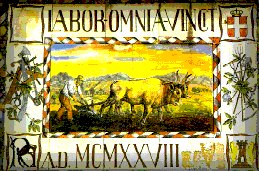 Codice Min. VIIS014005  -  Sito Internet   www.istitutoagrarioparolini.itVia San Bortolo, 19 – 36061 - Bassano del Grappa – VI – Tel. 0424522196  Fax. 0424525346INDICAZIONI PER IL SOGGIORNOTARIFFE E DISPONIBILITA’ HOTEL/STRUTTURE PER GARA NAZIONALE EDIZIONE 2013(CONTATTATI DALLA SCUOLA)I prezzi indicati includono tutti la prima colazione.Si consiglia la prenotazione entro i termini di adesione alla Gara.Per tutto il periodo della manifestazione questo Istituto metterà a disposizione un bus navetta.HOTEL/STRUTTURACamera singola per notteCamera doppia per notteCamera tripla per notteCamera quadrupla per notteISTITUTO SCALABRINI (a 500m dal Centro)(CASA PER FERIE) tel 0424/503054www.scalabrinibassano.it € 28,00€ 23,00€ 20,00€ 20,00HOTEL DAL PONTE *** (in Centro)Tel 0424/219100www.hoteldalponte.it€ 45,00€ 70,00€ 90,00HOTEL VICTORIA *** ( a 200m al Centro)Tel 0424/503620www.hotelvictoria.bassano.com€ 45,00€ 70,00€ 90,00HOTEL IL TINELLO *** (a 3Km dal Centro)Tel 0424/80467www.iltinello.net€ 40,00€ 75,00€ 90,00€ 120,00